Здоровье — один из важнейших компонентов человеческого благополучия, одно из неотъемлемых прав человека, одно из условий успешного социального и экономического развития любой страны. Состояние здоровья подрастающего поколения - важнейший фактор безопасности государства и устойчивого развития общества.С октября 2014 года  приказом управления образования и молодежной политики муниципального образования - городской округ город Скопин МБОУ «СОШ №2» является базовой площадкой по внедрению ВФСК «ГТО».ГТО предусматривает подготовку к выполнению и непосредственное выполнение установленных нормативов Всероссийского физкультурно-спортивного комплекса по 3 уровням трудности, соответствующим золотому, серебряному и бронзовому знакам отличия.Виды испытаний (тесты) и нормативы включают в себя:а) виды испытаний, позволяющие определить уровень развития физических качеств и прикладных двигательных умений и навыков;б) нормативы, позволяющие оценить разносторонность (гармоничность) развития основных физических качеств и прикладных двигательных умений и навыков в соответствии с половыми и возрастными особенностями развития человека.Виды испытаний подразделяются на обязательные испытания и испытания по выбору.Учащимся предоставляется возможность выбора из 11 видов испытаний. Для получения золотого значка они должны выбрать и сдать 8 видов из 11, для получения серебряного значка - 7 видов, для получения бронзового - 6 видов. Оцениваются испытания в баллах. Следует отметить, что 6 видов испытаний учащиеся проходят в рамках учебной программы по физической культуре.В этом полугодии учащиеся 10-11 классов нашей школы, которые относятся к основной медицинской группе, приняли участие в сдаче данного комплекса. В школе разработан план мероприятий по внедрению ГТО и определен состав рабочей группы во главе с зам. директора по УВР В.А Мишаковой. В состав рабочей группы входят учителя физической культуры Ю.П. Полякова, Н.Л. Маслова, Д.С. Пресняков и медицинская сестра М.А.Ламакина.План мероприятий по внедрению Всероссийского физкультурно – спортивного комплекса ГТО в 2015-2016 учебном году.Для сдачи нормативов на базе нашей школы сформирована независимая экспертная комиссия, куда вошли директор, администрация школы, члены Управляющего совета школы.С сентября 2015 годана урокахинформатики проведены инструктажи по регистрации  учащихся  в АИС ГТО. Из представленной учителями (Г.Н. Никоновой, А.Е. Козловым) презентации, дети узнали, для того чтобы принимать участие в официальных мероприятиях по сдаче нормативов комплекса ГТО,им необходимо заполнить специализированную анкету с установленным перечнем персональных данных. Участие в комплексе ГТО сопровождается присвоением уникального идентификационного номера, состоящего из 11 цифр. На сайте официально зарегистрировано 315 учащихся нашей школы.На протяжении учебного года, ежемесячно, на уроках физической культуры с 1 по 11 классы проводилось тестирование норм ГТО. Всего  было проведенооколо 270уроков.17 сентября 2015 года на стадионе «Труд» проходило летнее многоборье. В программу вошли следующие виды испытаний: бег на  60 и 100метров, прыжки в длину с разбега. В мероприятии приняли участие учащиеся 9-11 классов (IV-V ступени) в количестве79 человек. IVступеньДистанция 60 метров (юноши)1 место – Оводов Сергей 9Б2 место –Арсенков Никита 9А3 место – Абрамов Антон 9ВДистанция 60 метров (девушки)1 место – Муравых Евгения 9Б2 место – Воронина Виктория 9Б3 место – Муковникова Полина 9АПрыжки в длину с разбега (юноши)1 место –Шутов Алексей 9Б2 место –Оводов Сергей 9А3 место – Абрамов Антон 9ВПрыжки в длину с разбега (девушки)1 место – Воронина Виктория 9Б 2 место – Муравых Евгения 9Б3 место – Муковникова Полина 9АVступеньДистанция 100 метров (юноши)1 место –Романов Дмитрий11Б2 место –Штатов Андрей 11Б3 место –Асрян Гарик 11Б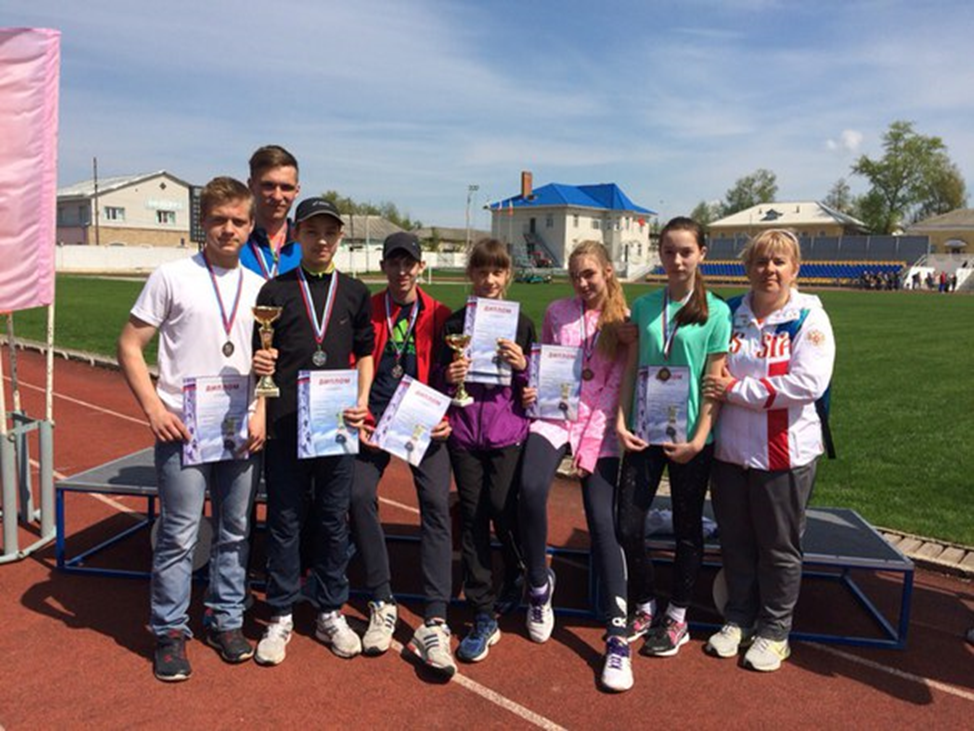 Дистанция 100 метров (девушки)1 место – Сосулина Яна 11А2 место – Фетисова Юлия 11А3 место – Римская Ирина 11БПрыжки в длину с разбега (юноши)1 место – Фетисов Руслан 11А2 место – Линев Василий 11А3 место –Романов Дмитрий 11БПрыжки в длину с разбега (девушки)1 место – Сосулина Яна 11А2 место – Фетисова Юлия 11А3 место – Римская Ирина 11Б9-11 октября  2015 года в городе Сасово состоялся Областной фестиваль Всероссийского физкультурно – спортивного комплекса «ГТО среди учащихся 11 классов общеобразовательных школ Рязанской области». Муниципальное образование – городской округ город Скопин представляли 6 учащихся МБОУ «СОШ №2». По итогам фестиваля все 6 человек стали обладателями «золотого» значка ГТО: Фетисов Руслан, Романов Дмитрий, Штатов Андрей, Фетисова Юлия, Сосулина Яна, Римская Ирина.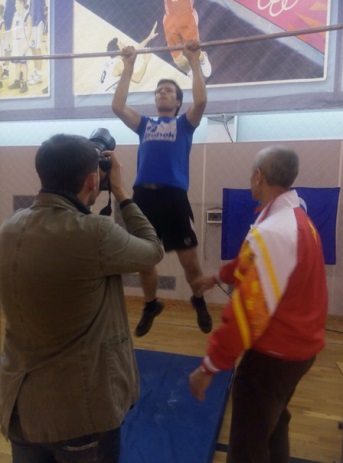 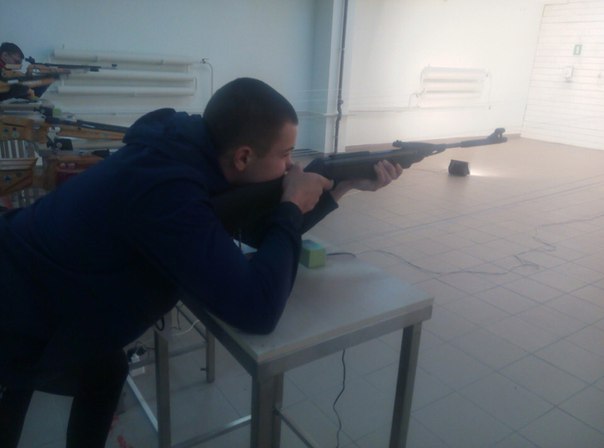 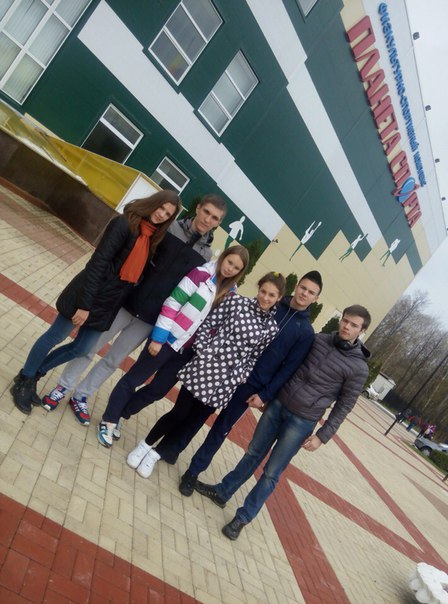 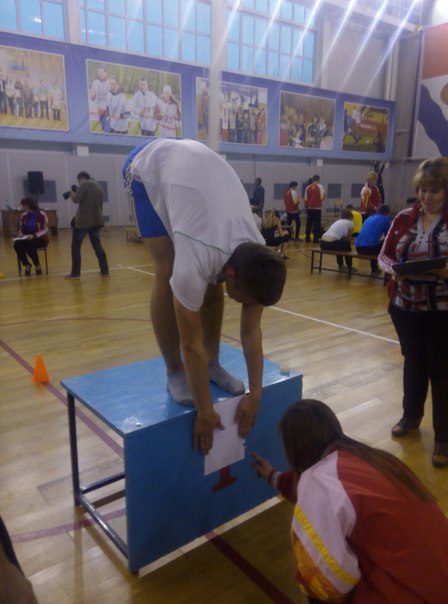 22 октября 2015 года в городском парке культуры и отдыха прошли легкоатлетические соревнования «Осенний кросс». Учащиеся соревновались на дистанциях 500, 1000, 2000 метров. В этот день дистанцию преодолели около 180 учащихся. Места распределились следующим образом:Дистанция 1000 метров (мальчики)1 место – Соловьев Ярослав 5В2 место – Соловьев Владислав 5В3 место – Грачев Алексей 6БДистанция 500 метров (девочки)1 место – Васюхина Софья 5В2 место – Холина Римма 6А3 место – Герасимова Мария 5А Дистанция 1000 метров (мальчики)1 место – Астаркин Семен 7Б2 место – Овсянников Владислав 7В3 место – Васильев Дмитрий 7БДистанция 1000 метров (девочки)1 место – Коломиец Софья 8Б2 место – Деткова Эмма 8А3 место – Малюгина Вероника 7БДистанция 1000 метров (мальчики)1 место – Кононыхин Сергей 11Б2 место – Оводов Сергей 9Б3 место – Фролов Павел 10АДистанция 1000 метров (девочки)1 место – Сосулина Яна 11А2 место – Завьялова Ольга 10А3 место – Фетисова Юлия 11А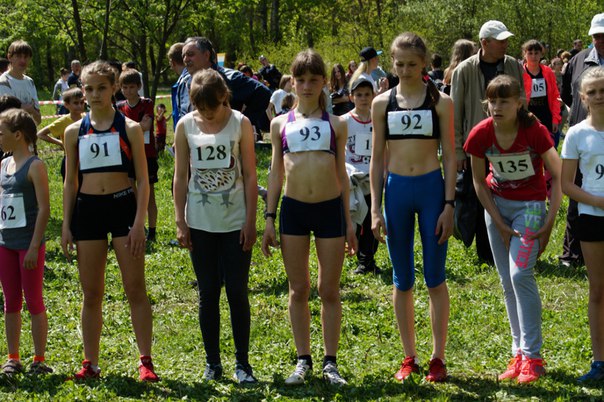 20 ноября 2015 года учителем физической культуры Н.Л. Масловой был проведен урок по возрождению ВФСК «ГТО» в 7 Б классе. Целью урока было:познакомить с понятием «ГТО», закрепить знания детей о здоровом образе жизни, о различных видах спорта, развивать у детей интерес к спорту как важной составляющей здорового образ жизни, создать ситуации выбора для воспитания ответственного отношения к своему здоровью.С 30 ноября по 2 декабря на базе МБОУ «СОШ №2» проходило гимнастическое многоборье «ГТО- путь к успеху». В соревнованиях принимали участие учащиеся 3-4, 5-11 классов, общим количеством 230 человек. Программа соревнований включала в себя 4 вида испытаний:прыжок в длину с места, подтягивание на перекладине, сгибание и разгибание рук в упоре  лежа, наклон вперед из положения стоя с прямыми ногами на полу, поднимание туловища из положения лежа.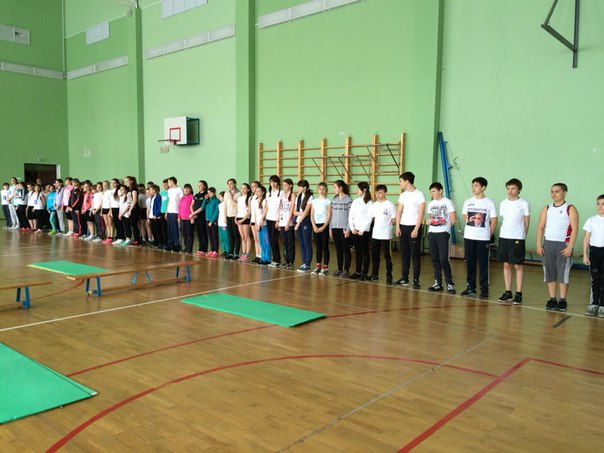 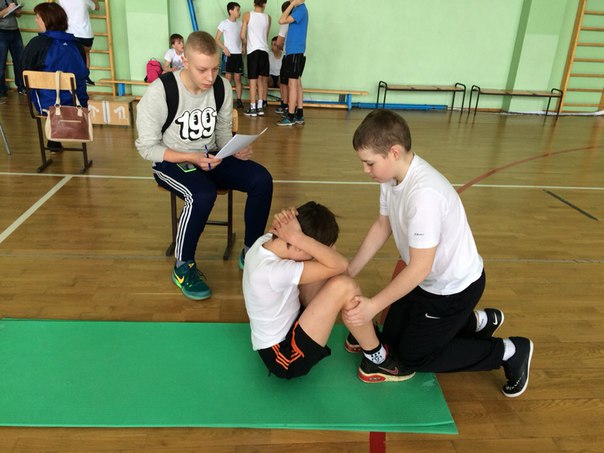 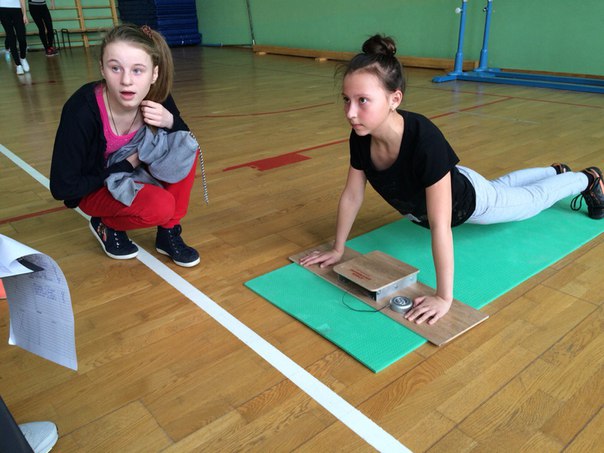 15 января 2016 года на лыжном стадионе в районе Троицкой рощи состоялось зимнее двоеборье «На встречу  ГТО», в котором приняли участие учащиеся 7-11 классов в количестве 50 человек. В программу соревнований вошли: бег на лыжах 3-5 км, стрельба из пневматической винтовки. Места распределились следующим образом:IV ступеньДистанция 5 км (юноши)1 место – Оводов Сергей 9Б2 место – Овсянников Владислав 7В3 место – Васильев Дмитрий 7БДистанция 3 км (девушки)1 место – Зубрилина Анна 7А2 место – Шманова Юлия 7Б3 место – Таекина Олеся 8БV ступеньДистанция 5 км (юноши)1 место – Иванов Кирилл 10А2 место – Меркулов Павел 10Б3 место – Коробейников Денис 10А  Дистанция 3 км (девушки)1 место – Завьялова Ольга 10А2 место – Янина Анастасия 10А3 место – Грачева Диана 10Б  IV ступеньСтрельба из пневматической винтовки (юноши)1 место – Оводов Сергей 9Б2 место – Васильев Дмитрий 7Б  3 место – Овсянников Владислав 7ВСтрельба из пневматической винтовки (девушки)1 место – Шманова Юлия 7Б 2 место – Зубрилина Анна 7А3 место – Деткова Эмма 8АV ступеньСтрельба из пневматической винтовки (юноши)1 место – Фролов Павел 10А2 место – Меркулов Павел 10Б3 место – Семин Геннадий 10БСтрельба из пневматической винтовки (девушки)1 место – Завьялова Ольга 10А2 место – Грачева Диана 10Б  3 место – Ильина Мария 10Б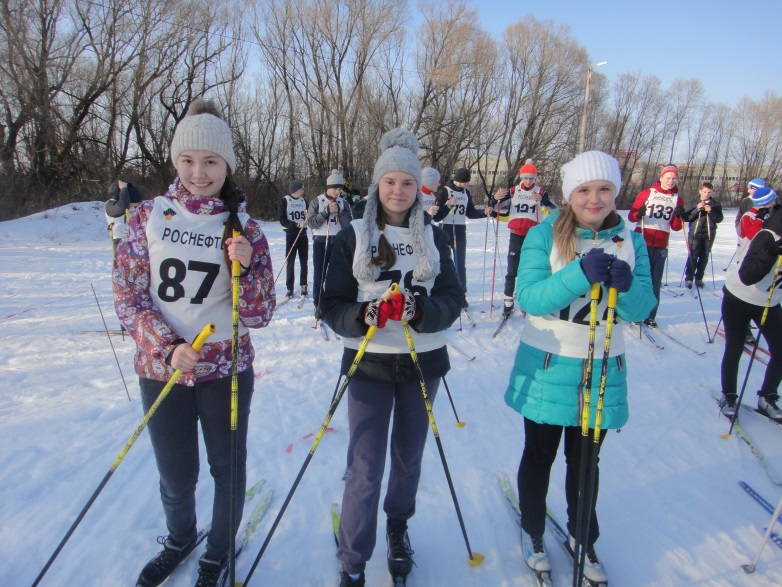 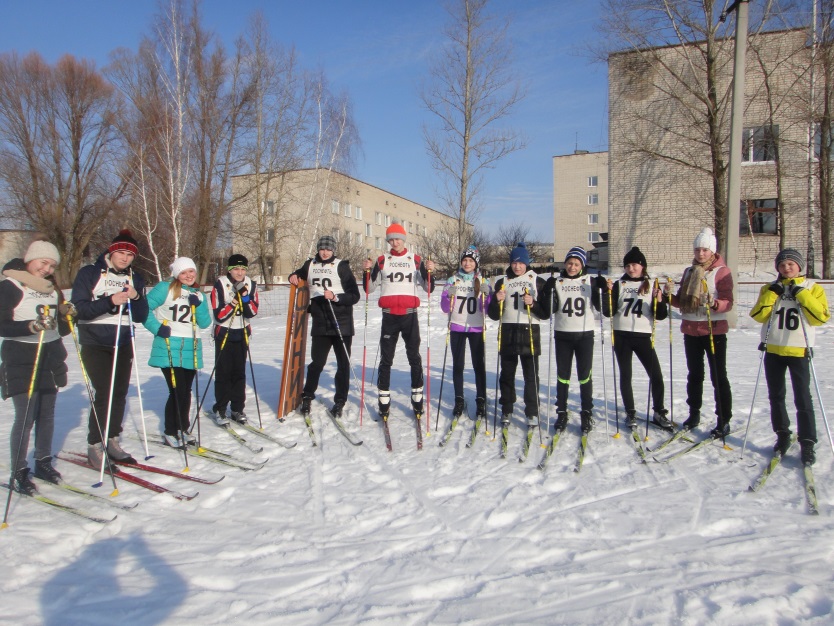 С 5 по 20 марта в нашей школебыл проведен ВФСК «ГТО» в зачет школьного этапа спортивного многоборья Всероссийских спортивных соревнований школьников «Президентские состязания». В соревнованиях принимали участие параллели 5-8 классов, в количестве 75 человек. Победителями стали: 5А, 6А, 7Б, 8Б классы, которые  представляли школу на муниципальном этапе «Президентских состязаний».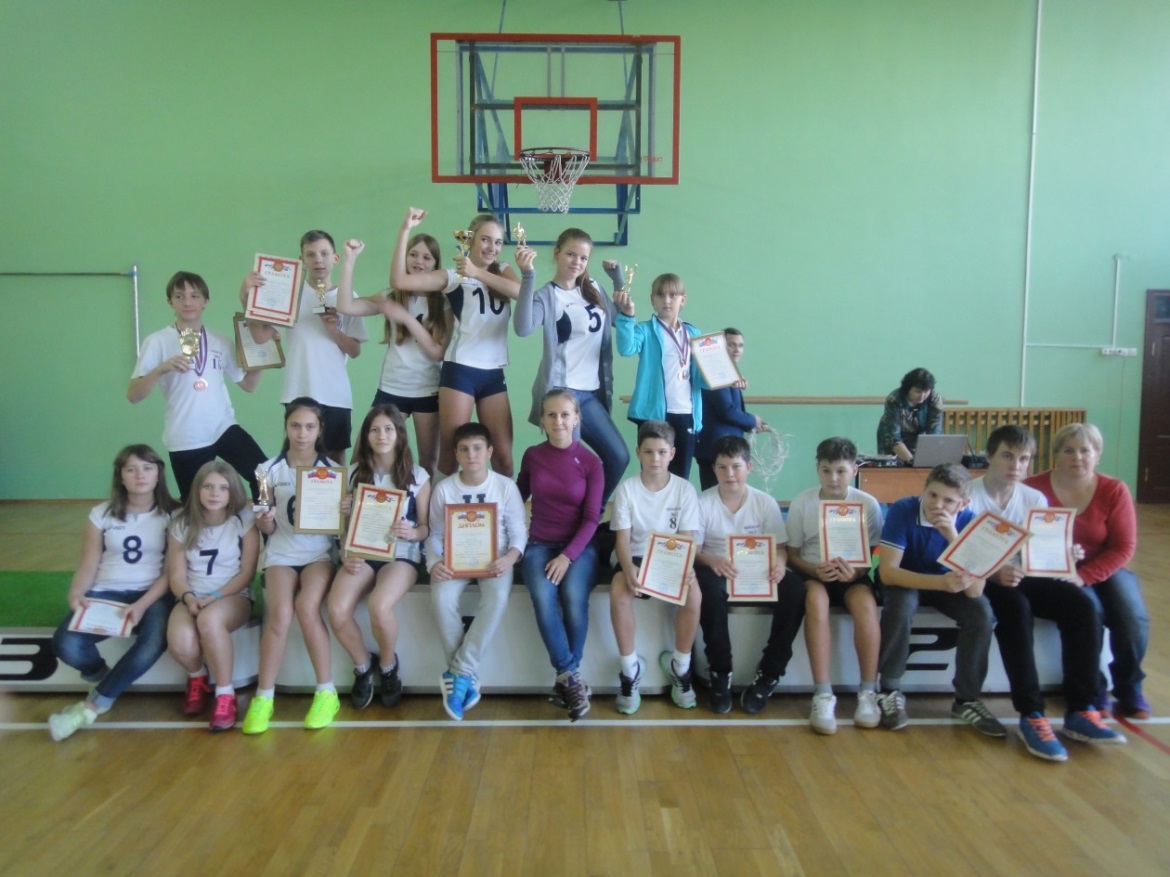 6А класс стал победителем муниципального этапа спортивного многоборья Всероссийских спортивных соревнований школьников «Президентские состязания» и представлял муниципальное образование – городской округ город Скопин на зональном этапе в г. Михайлов, где команда заняла IIIместо.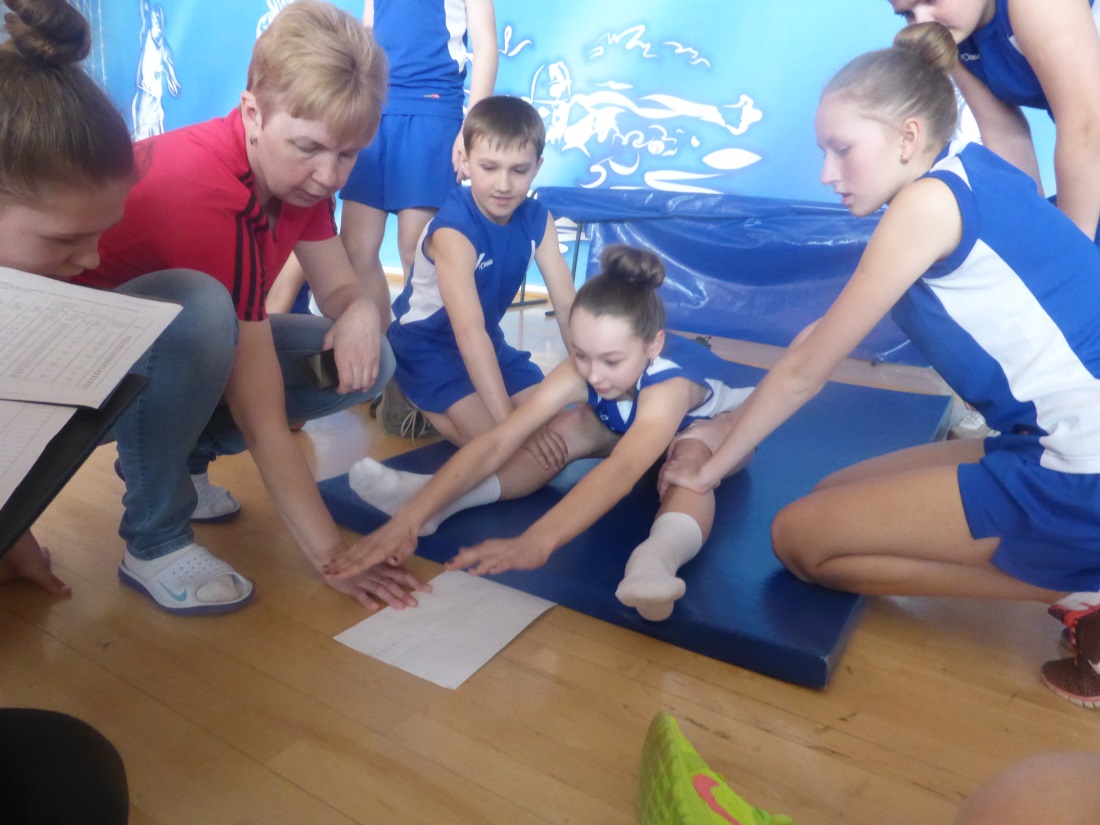 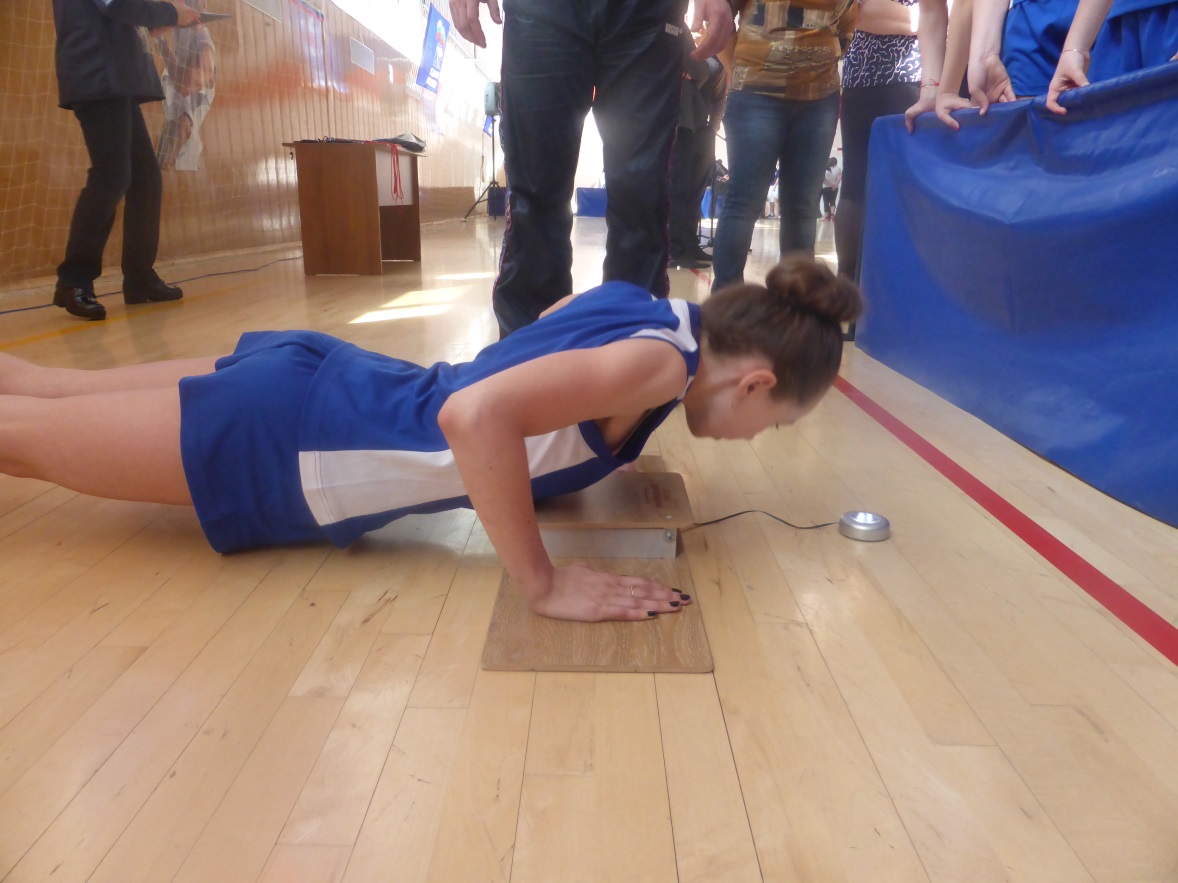 С 26 по 29 апреля  в нашей школе прошел спортивно-просветительский марафон для учащихся 1-4 классов «Я-знаю! Я- смогу». В марафоне приняли участие 220 учащихся. Программа включала в себя: конкурс рисунков, плакатов «ГТО – путь к здоровью», практические задания.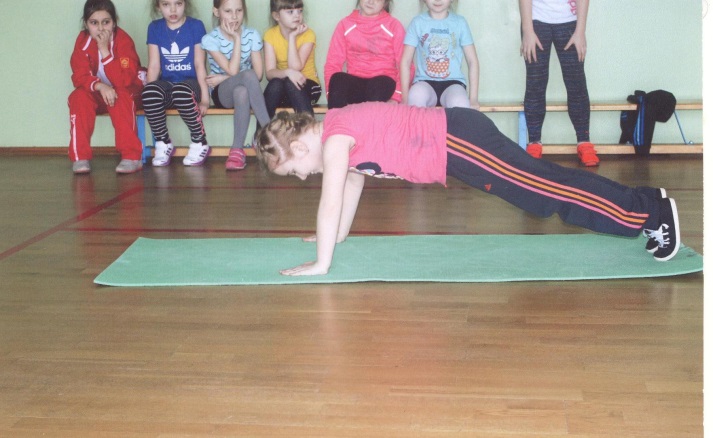 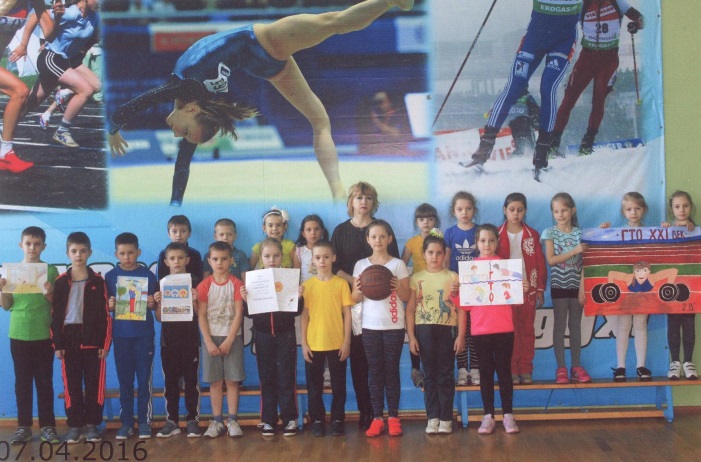 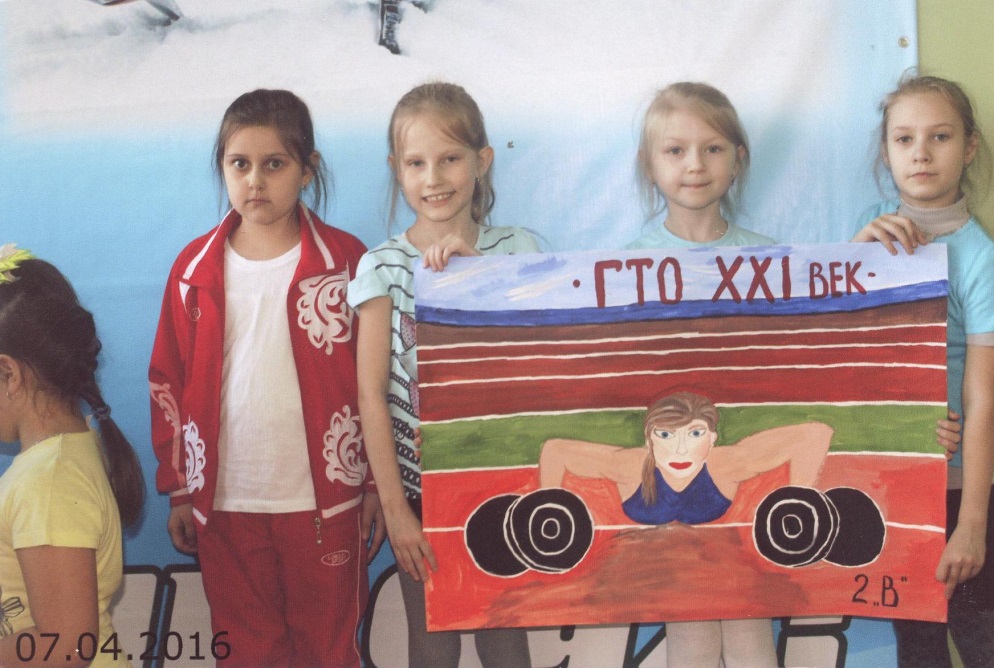 12 мая на центральном стадионе «Труд» состоялась беседа, направленная на пропаганду здорового образа жизни, с участием КМС по легкой атлетике, членом юношеской сборной России, победителем Чемпионата России по кроссу, победителем Всероссийской Спартакиады школьников Дмитрием Ракчеевым. В мероприятии принимали участие учащиеся 4-9 классов.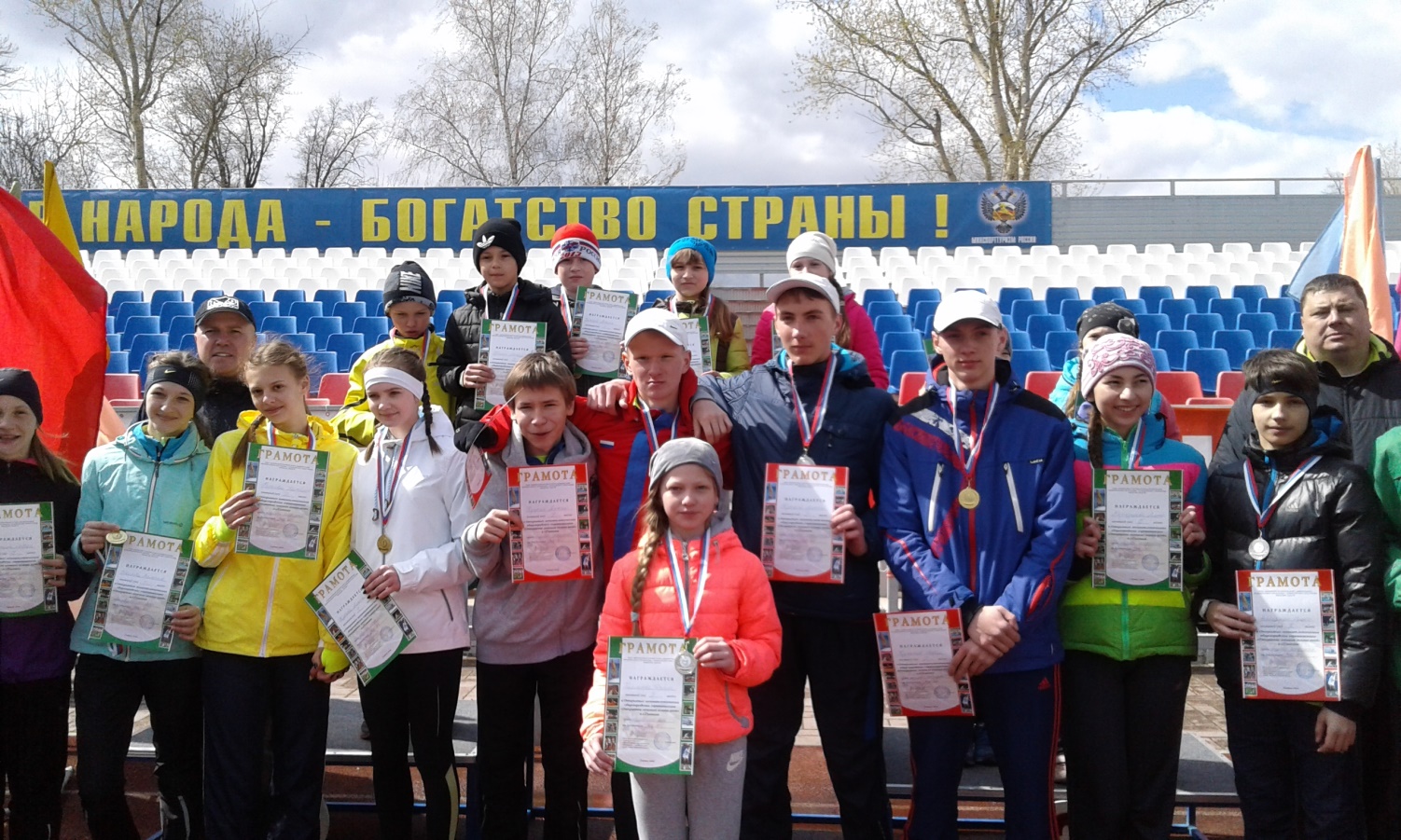 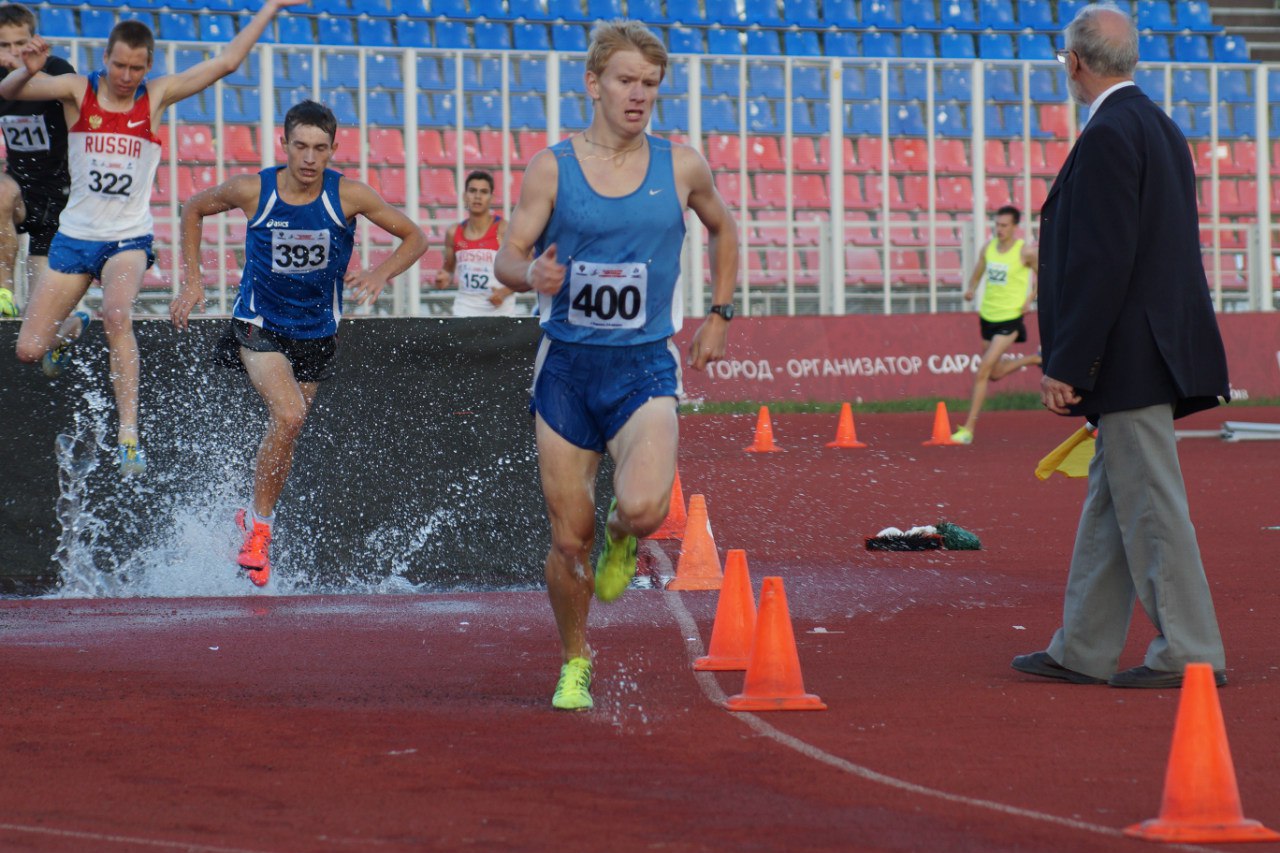 Повышение уровня физической подготовленности обучающихся через внедрение комплекса ГТО в урочной деятельности привело к показателям эффективности, а именно:- увеличению количества занимающихся в спортивных секциях;- увеличению числа родителей, включившихся в реализацию проекта;- укреплению связи с родителями;- формированию позитивных установок и ценностей ЗОЖ.В нашей школе ведется организационно - массовая работа по внедрению комплекса ГТО.Родительское собрание. В школе состоялись  родительские собрания, на которых была проведена разъяснительная информация  о  внедрение Всероссийского физкультурно-спортивного комплекса «Готов к труду и обороне» (ВФСК ГТО) как одного из важнейших факторов приобщения детей и подростков к занятиям физической культурой и спортом и условия формирования ЗОЖ. Родители были ознакомлены с целями, задачами, принципами, содержанием, структурой и методикой внедрения комплекса ГТО. Проводился инструктаж о регистрации ребёнка на сайте "ГТО".Следующим этапом проведены родительские собрания, направленные на продвижение ВФСК «ГТО». В результате родителями оказана посильная помощь в реализации комплекса мер по внедрению Всероссийского физкультурно-спортивного комплекса «Готов к труду и обороне» (ВФСК ГТО) как одного из важнейших факторов приобщения детей и подростков к занятиям физической культурой и спортом.Классными руководителями совместно с учителями физкультуры и преподавателем ОБЖ были проведены классные часы, на которых рассмотрены следующие темы:  «Внедрение ВФСК ГТО», «Правила тестирования учащихся», «Государственные требования к уровню физической подготовленности учащихся при выполнении нормативов ВФСК ГТО», «Правила регистрации на сайте «ГТО»». В результате учащиеся подробно узнали что  такое «ГТО». Были  закреплены  знания детей о здоровом образе жизни, о различных видах спорта.Цель классных часов – развитие  у детей интереса к спорту как важной составляющей здорового образ жизни. Учащиеся должны осознать, что     ГТО — это не просто получение знака отличия, это в первую очередь совершенствование самого себя, своего внутреннего «Я».В 1 – 4 классах была проведена серия классных часов, где преподаватели  физической культуры и классные руководители знакомили учащихся с историей ГТО, ставили своей целью способствовать формированию стремления к здоровому образу жизни, расширению кругозора школьников по данной тематике.С целью мотивации обучающихся  на ведение здорового образа жизни, занятий физической культурой и спортом ежедневно утро в школе  начинается с зарядки. Почти на всех уроках проводятся физкультминутки.Утренняя зарядка: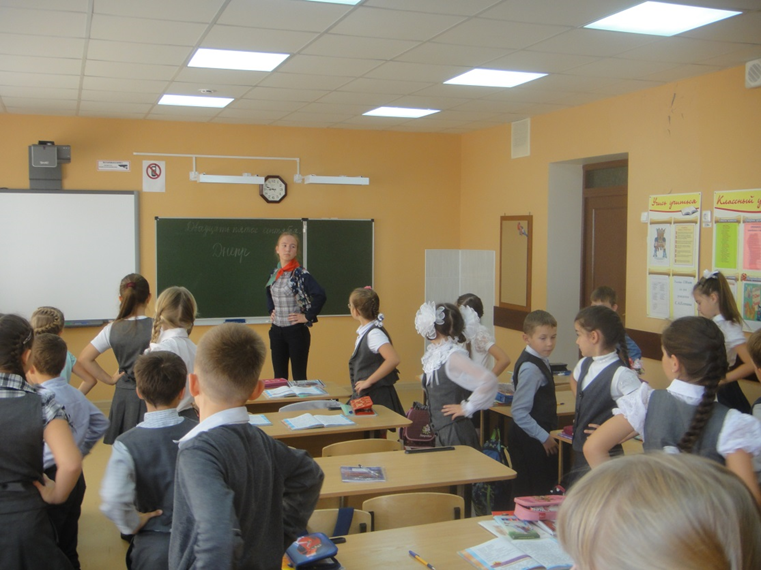 Физкультминутка: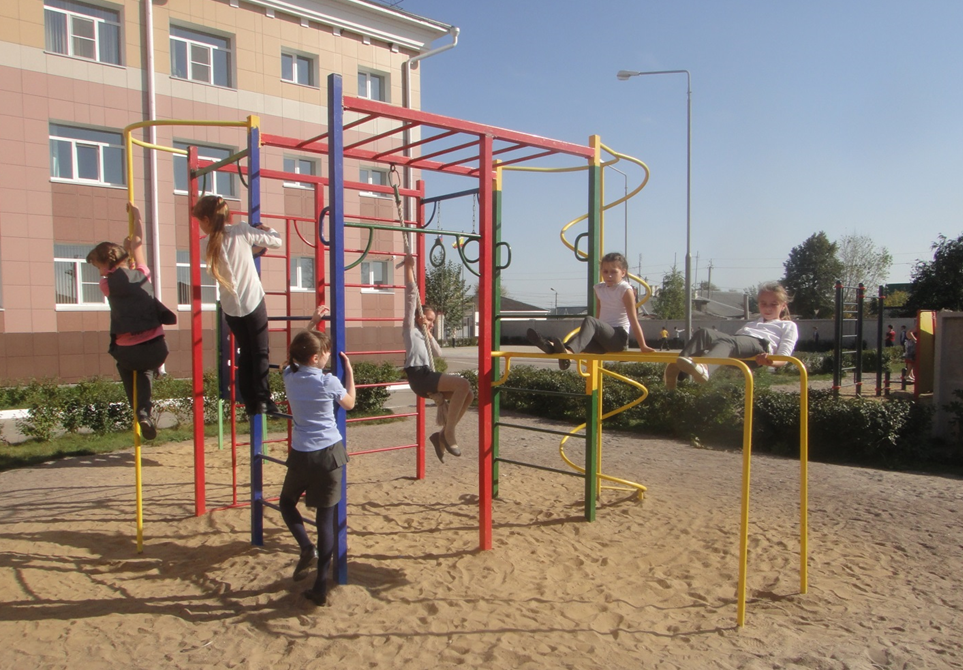 С целью пропаганды среди учащихся здорового образа жизни, привлечения детей и подростков к занятиям физической культурой и спортом; выявления и привлечения к систематическим занятиям талантливых юных школьников;выявления сильнейших спортсменов и их готовности к сдаче норм ГТО  учителями физкультуры и классными руководителями проведены «Дни здоровья».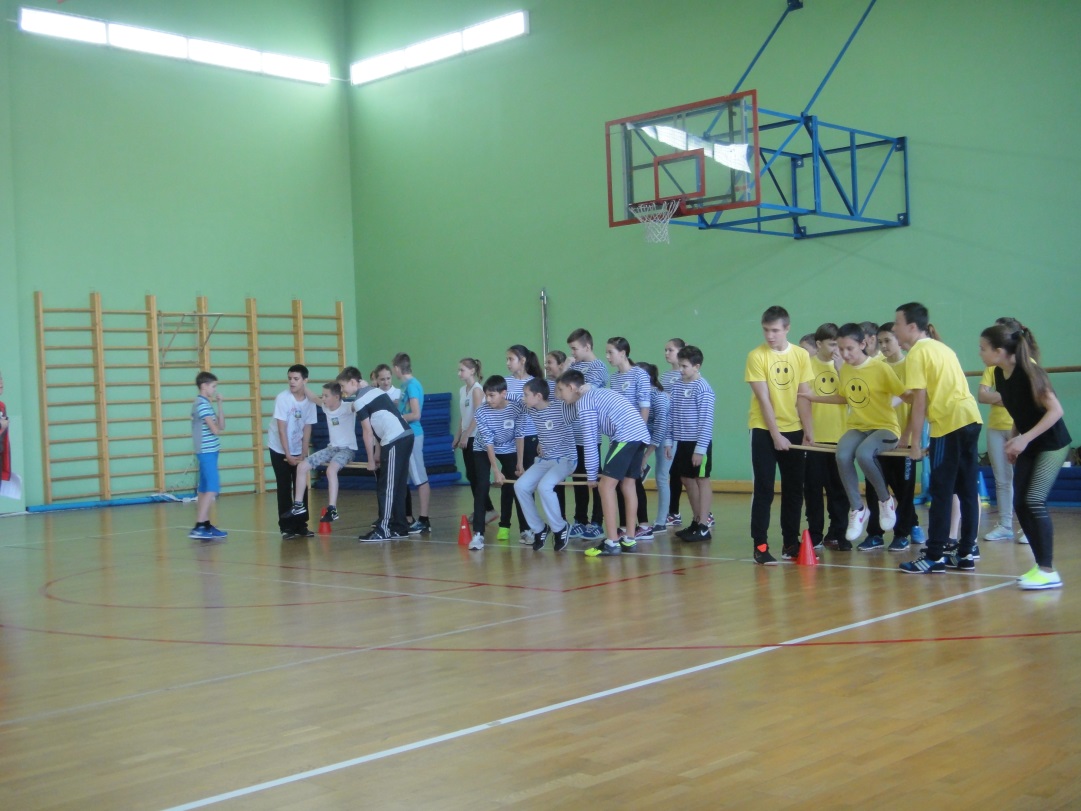 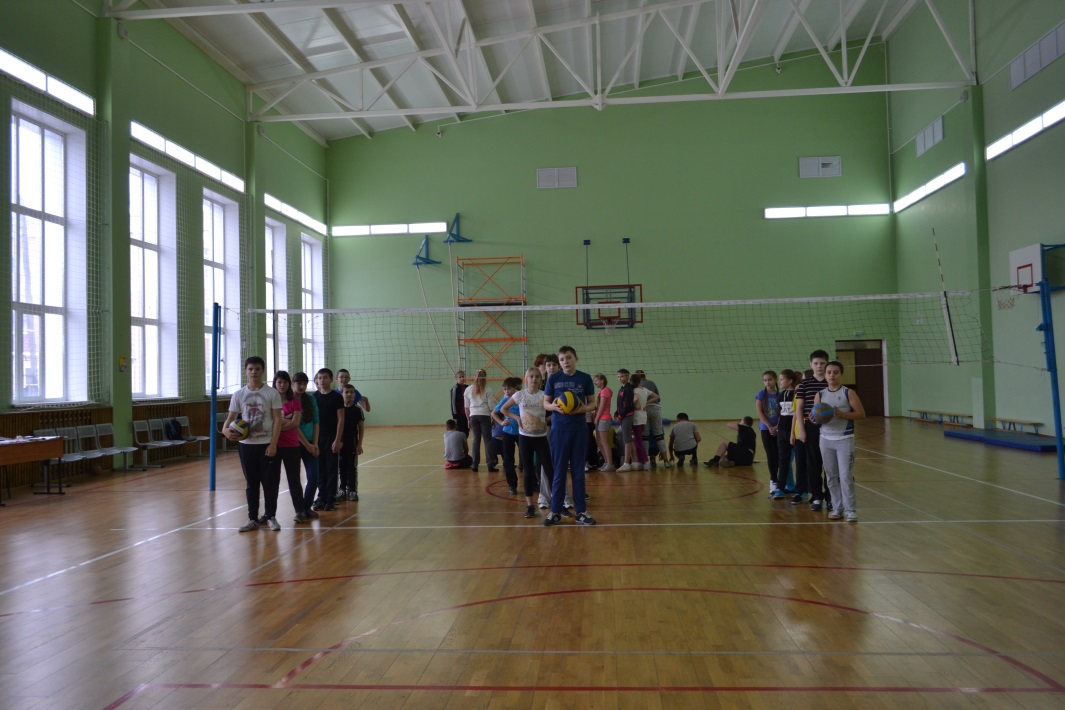 В рамках внедрения ГТО в школе прошел конкурс видеороликов «Я выбираю спорт!», в котором ребята приняли активное участие. Конкурс поводился с целью создания условий для развития творческой деятельности учащихся; пропаганды физической культуры и спорта; актуализации интереса учащихся к здоровому образу жизни.В соответствии с планом мероприятий, направленных на продвижение Всероссийского физкультурно-спортивного комплекса «Готов к труду и обороне», в школе  среди учащихся 1-2, 3-4, 5-6 классов проведен конкурс плакатов «Спорт в моей жизни», «Мы за здоровый образ жизни». Целями данного конкурса были не только развитие творческих способностей ребят, но и привлечение их к занятиям физической культурой и спортом. Плакаты учащихся – призыв кпопуляризации здорового образа жизни среди подрастающего поколения, к комплексному решению проблем двигательной активности и укреплению здоровья обучающихся.В январе 2015 прошли спортивные соревнования: «Папа, мама, я – спортивная семья». Проведение подобных мероприятий способствует возобновлению сдачи норм ГТО в семьях, в школах, а также развитию у детей младшего школьного возраста интереса к сдаче норм ГТО, формированию у населения потребности вести здоровый образ жизни.В апреле 2016 года среди учащихся начальных классов проводился конкурс рисунков на асфальте на тему ГТО с целью привлечения внимания школьников и их родителей к необходимости регулярных занятий физкультурой и спортом, пропаганды здорового образа жизни и ГТО.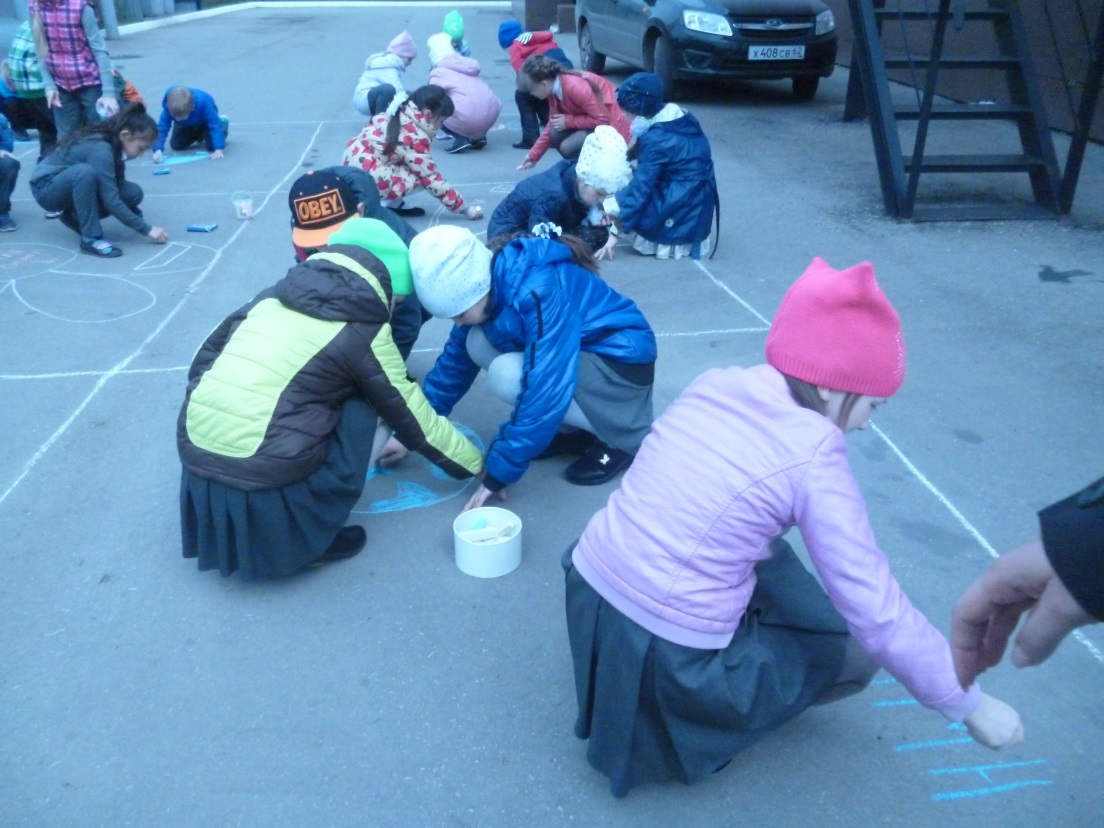 Количество обучающихся в образовательной организации, относящихся по возрасту к1 ступени ГТО __________________2 ступени ГТО ________114_______3 ступени ГТО ________116_______4 ступени ГТО ________165_______5 ступени ГТО ________75________6 ступени ГТО __________________Количество обучающихся, принимавших участие в выполнение нормативов комплекса ГТО в рамках официальных мероприятий в 2015 – 2016 учебном году:1 ступени ГТО __________________2 ступени ГТО __________________3 ступени ГТО __________________4 ступени ГТО ________17_______5 ступени ГТО ________28________6 ступени ГТО __________________Количество детей, выполнивших норматив комплекса ГТО в рамках официальных мероприятий в 2015 – 2016 учебном году по1 ступени ГТО __________________2 ступени ГТО __________________3 ступени ГТО __________________4 ступени ГТО ________10________5 ступени ГТО ________20________6 ступени ГТО __________________Общее количество знаков отличия комплекса ГТО 30из них, списочно:Золотых ____27___Серебряных ______Бронзовых ____3__№МероприятияДата проведенияОтветственные за выполнение1.Регистрация на официальном сайте gto.ruВ течение годаУчителя физической культуры, ИКТ2.Летнее многоборье-бег на  60м и 100м- прыжки в длину с разбега-прыжки в длину с местасентябрьУчителя физической культуры3. Осенний кросс (500,1000,2000 метров)октябрьУчителя физической культуры4.Участие учащихся 11 классов в фестивале ВФСК «ГТО» в г.СасовооктябрьУчителя физической культуры5.Открытый урок на тему: «Возрождение ВФСК «ГТО».ноябрьУчитель ФК Маслова Н.Л6.Гимнастическое многоборье « ГТО- путь к успеху»:-прыжок в длину с места-подтягивание на перекладине, сгибание и разгибание рук в упоре  лежа-наклон вперед из положения стоя с прямыми ногами на полу-поднимание туловища из положения лежаноябрь-декабрьУчителя физической культуры7.Зимнее двоеборье ГТО:- бег на лыжах на 3-5 км- стрельба из пневматической винтовкиянварьУчителя физической культуры8.Проведение ВФСК «ГТО» в зачет школьного этапа спортивного многоборья Всероссийских спортивных соревнований школьников «Президентские состязания»мартУчителя физической культуры9.«Веселые старты» для учащихся 1-4 классов с элементами ГТОмартУчителя физической культуры10.Спортивно-просветительский марафон для учащихся 1-4 классов «Я-знаю! Я- смогу» (конкурс рисунков, плакатов «ГТО- путь к здоровью»)апрельУчителя физической культуры11.Беседа, направленная на пропаганду здорового образа жизни, с участием КМС Дмитрием Ракчеевым.майУчителя физической культуры, администрация школы12.Подведение итогов работы по комплексу ГТО. Награждение победителей соревнований. Общешкольное мероприятие – вручение премии  «Признание-2016»майАдминистрация школы, учителя физической культуры